Imię i nazwisko autoraInstytucja, miasto, krajTytuł artykułuWstęp / WprowadzenieNależy sformułować cele i zadania oraz scharakteryzować przedmiot badań. RozdziałPrace powinny być przygotowane w formacie .doc, .docx (format programu Microsoft Word). Objętość tekstu powinna wynosić od 10.000 do 40.000 znaków ze spacjami (preferowana liczba stron: 5–20).Czcionka: Times New Roman, rozmiar: 11 pkt, tekst wyjustowany.PodrozdziałW artykule stosujemy podział na rozdziały i podrozdziały.PrzypisyPrzypisy umieszczany na dole strony według wzoru.W przypisach stosujemy skróty polskie: tamże, tegoż, dz. cyt..AkapityPrzykłady akapitów:AkapitAkapitAkapity numerowane:Akapit numerowanyAkapit numerowanyAkapit numerowanyCytatyFragmenty cytowanych dzieł należy ująć w cudzysłów, nie należy stosować podwójnych wyróżnień: cudzysłowów i kursywy.Opuszczenie fragmentu cytowanego tekst należy zaznaczyć trzema kropkami w nawiasie kwadratowym […].Cytaty należy opatrzyć przypisem, w którym podane jest źródło.Cytat w cytacie należy oznaczyć cudzysłowem ostrokątnym „… «…» …”.Ilustracje i tabeleIlustracjeIlustracje muszą być załączone do pliku Word. Jakość ilustracji co najmniej 300 dpi.Ilustracje w kolorze będą umieszczone w artykułach w formie elektronicznej na stronie SNPL (www.snpl.lt). W druku będą używane wersje czarno-białe. Autor musi się upewnić, że ilustracja będzie czytelna w formie czarno-białej.Zdjęcia muszą być zaznaczone „Fot.”, natomiast rysunki – „Rys.”. W taki sam sposób są umieszczane odnośniki w tekście (Fot. 1, Rys. 2).Należy wskazać źródło ilustracji.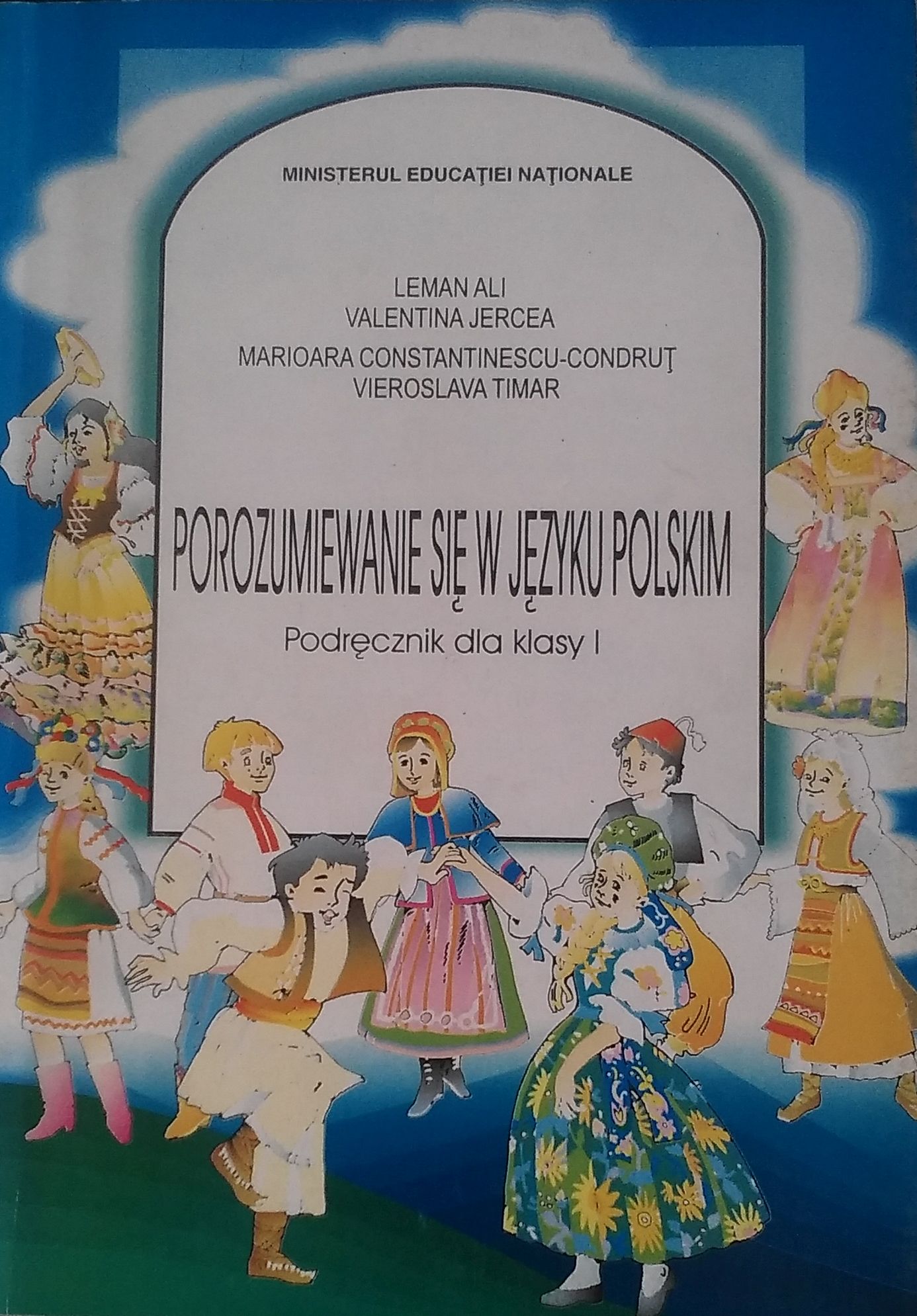 TabeleTabele są cytowane w tekście jako (Tab. 1). Należy wskazać źródło informacji w tabeli.Inne elementyZapisywanie dat Daty w tekście: 27 marca 1937.Daty w przypisach: 27.03.1937.Znaki interpunkcyjne Przed kropką, przecinkiem, średnikiem, dwukropkiem oraz między nawiasami lub cudzysłowami a „zamkniętym” w nich słowem (słowami) nie ma spacji (odstępu). Odstępy są po tych znakach.Po tytułach rozdziałów, podrozdziałów, rysunków i tabel nie stawiać kropki.Należy odróżniać dywiz (-) od myślnika (–). Dywiz służy do dzielenia wyrazów lub do oddzielania wyrazów „zrośniętych” (np. analiza przyczynowo-skutkowa; biało-czerwony); natomiast myślnik służy do połączenia dwóch wyrazów w jedno pojęcie (np. system człowiek–maszyna) lub do zaakcentowania części zdania złożonego (np. To zjawisko – według opinii niektórych badaczy – jest mało prawdopodobne).Myślnik jest również stosowany pomiędzy liczbami: s. 285–287.Formatowanie tekstu Wcięcie akapitu: 0,5 cm. Wcięcia nie należy ustawiać za pomocą spacji, lecz przy użyciu tabulatora lub linijki.Zwroty obcojęzyczne należy zapisywać kursywą. W treści pracy nie należy stosować podkreśleń, ani żadnego innego specjalnego formatowania tekstu.Wnioski / Podsumowanie / Zakończenie / Uwagi końcoweW końcu artykułu powinny być zamieszczone wnioski.BibliografiaŹródła archiwalneMinisterstwo Wyznań Religijnych i Oświecenia Publicznego do Pana D-ra Henryka Łowmiańskiego, docenta i zastępcy profesora Uniwersytetu Stefana Batorego w Wilnie [Zawiadomienie o mianowaniu H. Łowmiańskiego profesorem nadzwyczajnym], Warszawa, dn. 09.05.1934 r., LCVA, f. 175, ap. 1(IBb), b. 746, k. 30.Prezydent Rzeczypospolitej do Pana D-ra Stanisława Kościałkowskiego [O mianowaniu S. Kościałkowskiego profesorem zwyczajnym historii Polski na Wydziale Humanistycznym Uniwersytetu Stefana Batorego w Wilnie], Warszawa, dn. 14.09.1937 r., LCVA, f. 175, ap. 5 (IV B), b. 302, k. 4.Protokół posiedzenia Rady Wydziału Humanistycznego Uniwersytetu Stefana Batorego z dn. 19.10.1932 r. [w porządku dziennym – Colloqium habilitacyjne Dr. Henryka Łowmiańskiego], LCVA, f. 175, ap. 1(IBb), b. 746, k. 90.Referat komisji w sprawie mianowania prof. nadzwyczajnego Henryka Łowmiańskiego profesorem zwyczajnym, Wilno, 1938, LCVA, f. 175, ap. 1(IBb), b. 746, k. 36–37.Źródła drukowaneAkty cechów wileńskich, cz. 1–2. Opracował Henryk Łowmiański, Maria Łowmiańska, Stanisław Kościałkowski, Wilno 1939.Janowski Ludwik, Słownik bio-bibliograficzny dawnego Uniwersytetu Wileńskiego, Wilno 1939 (Źródła i Materiały Historyczne Wydziału III Towarzystwa Przyjaciół Nauk w Wilnie, t. 5).Kronika: Z działalności Wydziału III Towarzystwa Przyjaciół Nauk w Wilnie, „Ateneum Wileńskie”, 1923, t. 1, nr 1, s. 112–113; 1925, t. 3, z. 9, s. 189–190; 1927, t. 4, z. 13, s. 475; 1928, t. 5, z. 15, s. 188; 1929, t. 6, z. 1–2, s. 285–286, z. 3–4, s. 713; 1930, t. 7, z. 1–2; s. 402–403; 1933, t. 8, s. 413–414; 1934, t. 9, s. 447–448; 1935, t. 10, s. 559; 1936, t. 11, s. 800–801; 1937, t. 12, s. 677–678; 1938, t. 13, s. 349; 1939, t. 14, z. 1, s. 360.Materiały do dziejów literatury i oświaty na Litwie i Rusi z archiwum drukarni i księgarni Józefa Zawadzkiego w Wilnie, t. 1–3. Przygotował do druku Tadeusz Turkowski, Wilno 1935–1937. (Źródła i Materiały Historyczne Wydziału III Towarzystwa Przyjaciół Nauk w Wilnie, t. 2–4).OpracowaniaBiałowiejska Wanda, Stosunki Litwy z Moskwą w pierwszej połowie panowania Aleksandra Jagiellończyka (1492–1499), „Ateneum Wileńskie” 1930, t. 7, s. 59–110, 736–785.Księga pamiątkowa ku uczczeniu CCCL rocznicy założenia i X wskrzeszenia Uniwersytetu Wileńskiego, t. 2: Dziesięciolecie 1919–1929, Wilno 1929.Łowmiański Henryk, Studia nad początkami społeczeństwa i państwa litewskiego, t. 1–2, Wilno 1931–1932. (Rozprawy Wydziału III Towarzystwa Przyjaciół Nauk w Wilnie, t. 5–6).Bystroń Jan Stanisław, Łańcuch szczęścia, [w:] Tematy, które mi odradzano. Pisma etnograficzne rozproszone, wybór i opracowanie Ludwik Stomma, Warszawa 1980. Prasa„Dziennik Wileński” 1918, 1935.„Gazeta Krajowa” 1920–1921.„Kurier Wileński” 1924.„Słowo” 1922–1929.Zasoby / Źródła internetowehttps://pl.wikipedia.org/wiki/Wasyl_II_%C5%9Alepy [dost.: 23.06.2017].https://pl.wikipedia.org/wiki/Iwan_III_Srogi [dost.: 23.06.2017].Title in EnglishSummarySummary in English is mandatory. Text in English. Text in English. Text in English. Text in English. Text in English. Text in English. Text in English. Text in English.Maximum length – half of page.Keywords: keywords, in, EnglishPavadinimas lietuvių kalbaSantraukaAutorzy z Litwy lub ze znajomością języka litewskiego podają streszczenie w języku litewskim (nie więcej niż pół strony). W pozostałych przypadkach redakcja zapewni tłumaczenie streszczenia w jęz. polskim na jęz. litewski.Tekstas lietuvių kalba – ne daugiau pusės puslapio. Tekstas lietuvių kalba. Tekstas lietuvių kalba. Tekstas lietuvių kalba. Tekstas lietuvių kalba Raktažodžiai: raktažodžiai, lietuvių, kalba		Tytuł w języku polskimStreszczenieStreszczenie po polsku jest obowiązkowe. Streszczenie po polsku. Streszczenie po polsku. Streszczenie po polsku. Streszczenie po polsku.Streszczenie nie może przekraczać pół strony.Słowa kluczowe: słowa kluczowe, po polsku